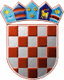 REPUBLIKA HRVATSKAVARAŽDINSKA ŽUPANIJAOPĆINA VIDOVECOpćinsko vijeće Općine VidovecKLASA: 021-01/21-01/02URBROJ: 2186/10-01/1-21-01Vidovec, 2021. Na temelju članka 38. Zakona o lokalnoj i područnoj (regionalnoj) samoupravi („Narodne novine“ broj 33/01, 60/01, 129/05, 109/07, 125/08, 36/09, 36/09, 150/11, 144/12, 19/13, 137/15, 123/17, 98/19 i 144/20), članka 31. i članka 42. Statuta Općine Vidovec („Službeni vjesnik Varaždinske županije“ broj: 20/21 – dalje u tekstu: Statut) te članka 7. i članka 15. Poslovnika o radu Općinskog vijeća Općine Vidovec („Službeni vjesnik Varaždinske županije“ broj: 20/21 – dalje u tekstu: Poslovnik), Općinsko vijeće Općine Vidovec na konstituirajućoj sjednici održanoj dana _______. 2021. godine, donosiO D L U K Uo osnivanju i izboru predsjednika i članova Komisije za izbor i imenovanja Članak 1.Osniva se Komisija za izbor i imenovanja kao stalno radno tijelo Općinskog vijeća Općine Vidovec.Poslovi i zadaci Komisije za izbor i imenovanja propisani su odredbom članka 44. Statuta  i odredbom članka 15. Poslovnika.Članak 2.Komisija za izbor i imenovanja ima predsjednika i četiri člana.U Komisiju za izbor i imenovanja  izabrani su : 1. ________________,   za predsjednika/icu    2. ________________,   za člana/icu              3. ________________,   za člana/icu 4. ________________,   za člana/icu     5. ________________,   za člana/icu                                                                Članak 3.Sukladno odredbi članka 10. Poslovnika, mandat predsjednika i članova Komisije za izbor i imenovanja traje od dana izbora do dana prestanka ili nastupa mirovanja mandata člana Općinskog  vijeća Općine Vidovec, odnosno do dana razrješenja dužnosti na koju je izabran ili imenovan, a najduže do prestanka mandata članovima Općinskog vijeća Općine Vidovec.Članak 4.Odluka o osnivanju i izboru predsjednika i članova Komisije za izbor i imenovanja objavljuje se u “Službenom vjesniku Varaždinske županije”.OPĆINSKO VIJEĆE OPĆINE VIDOVEC                                                                                          Predsjednik/ca                                                                     